                       СОВЕТ ДЕПУТАТОВ НОВОБАТУРИНСКОГО                                       СЕЛЬСКОГО ПОСЕЛЕНИЯ            ЕТКУЛЬСКОГО РАЙОНА ЧЕЛЯБИНСКОЙ ОБЛАСТИ        456573, Челябинская область, Еткульский район, п. Новобатурино  ул. Центральная,4                                                   51-го ( внеочередного)  ЗАСЕДАНИЕ  ПЯТОГО  СОЗЫВА	                             РЕШЕНИЕ20 января 2020  года  № 222п. НовобатуриноОб утверждении состава конкурсной комиссии по выбору кандидата на должность главы Новобатуринского сельского поселения            В соответствии с Положением о порядке проведения конкурса по отбору кандидатур на должность главы Новобатуринского сельского поселения утверждённое решением Совета депутатов Новобатуринского сельского поселения от 12.08.2015 г. № 05 СОВЕТ ДЕПУТАТОВ  НОВОБАТУРИНСКОГО СЕЛЬСКОГО ПОСЕЛЕНИЯР Е Ш А Е Т:Утвердить  состав конкурсной комиссии по выбору кандидата на должность главы Новобатуринского сельского поселения в составе трёх человек: - Евдокимова Любовь Ильинична – председатель Совета депутатов Новобатуринского сельского поселения (от депутатов Новобатуринского сельского поселения);-   Брюшков Николай Петрович - управляющий отделения « Еткульское» ООО « Равис»  птицефабрика  « Сосновская» (от предприятий п. Новобатурино);- Кокотчикова Татьяна Дмитриевна – директор МКОУ  Новобатуринская СОШ  (от организаций п. Новобатурино). Настоящее решение опубликовать в « Вестнике Новобатуринского сельского поселения» .Настоящее решение вступает в силу со дня его принятия.Председатель Совета депутатовНовобатуринского сельскогопоселения	      Л.И. Евдокимова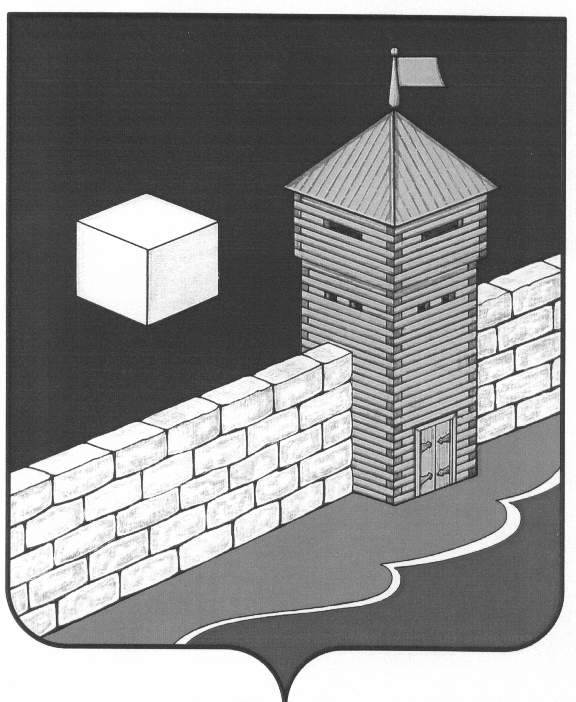 